Naam: Henk-Jan Mekelenkamp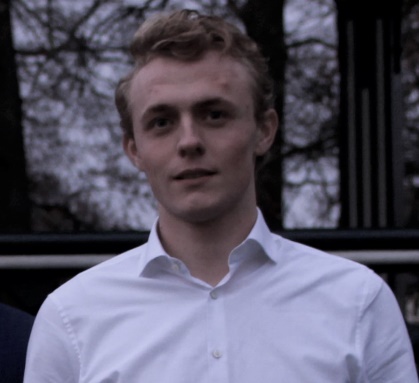 Functie: voorzitterE-Mail: 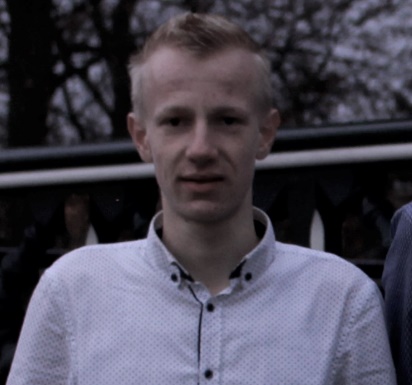 Naam: Jonathan BuntFunctie: penningmeesterE-Mail: 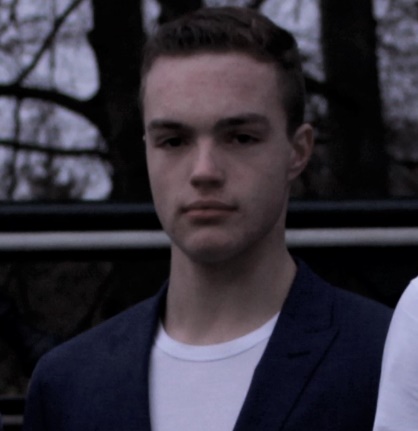 Naam: Chris KlaasseFunctie: SecretarisE-Mail: 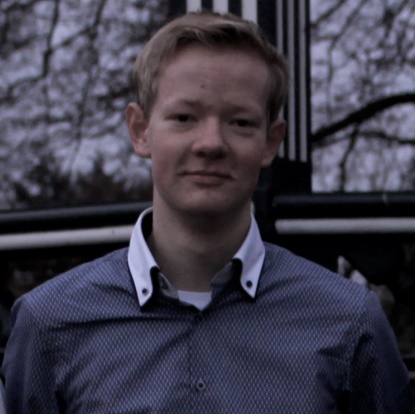 Naam: Matthias BuntFunctie: Bestuurslid PR en PolitiekE-Mail: Naam: Anne Ruth van den Berge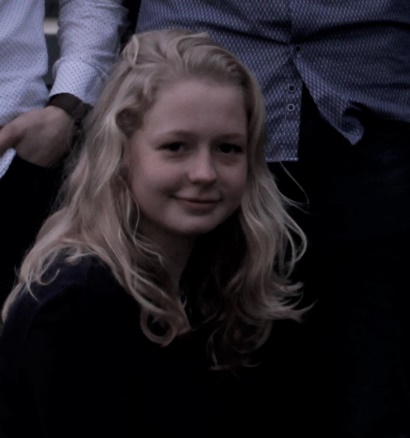 Functie: Bestuurslid E-Mail: Naam: Anne-Wycke Kloosterman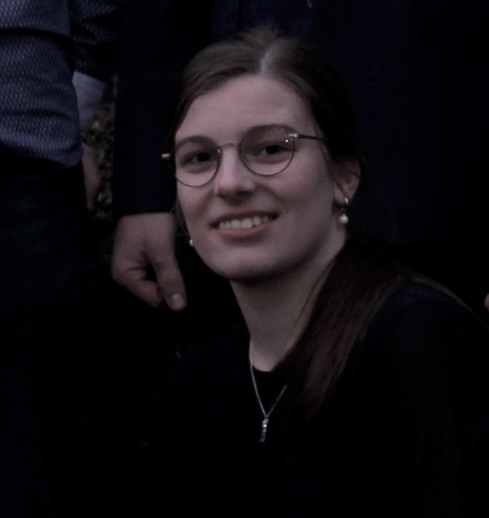 Functie: Bestuurslid E-Mail: 